Сизинские вести №2422.07.2019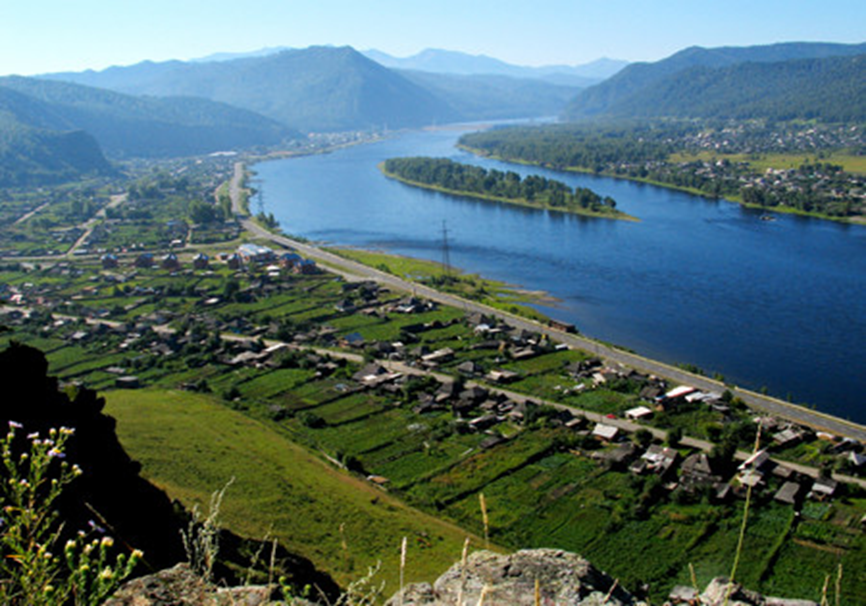 	Газета распространяется бесплатно*Орган издания Муниципальное образование «Сизинский сельсовет»СЕГОДНЯ В НОМЕРЕ:1.Постановление №124 ………………………………………………………… .…..….……...стр.2  2. Встреча с заместителем председателя ассоциации «Союз селян Сибири»Дроздовым Виталием Александровичем………………………………………………………...стр.5РОССИЙСКАЯ ФЕДЕРАЦИЯШУШЕНСКИЙ РАЙОН КРАСНОЯРСКИЙ КРАЙАДМИНИСТРАЦИЯ СИЗИНСКОГО СЕЛЬСОВЕТАПОСТАНОВЛЕНИЕ от 19.07 2019 г.                                          с. Сизая                                      № 124«О внесении изменений в план мероприятий по обеспечению безопасности дорожного движения на территории п. Красный Хутор, д. Голубая, с. Сизая Шушенского района Красноярского края.      В целях обеспечения безопасности дорожного движения на территории МО «Сизинский сельсовет», на основании постановления Правительства Российской Федерации от 3 октября 2013 г. N 864 "О федеральной целевой программе "Повышение безопасности дорожного движения в 2013 - 2020 годах",  в соответствии с п.4 ст.6 Федерального закона от 10.12.1995 №196-ФЗ "О безопасности дорожного движения", Федерального закона от 08.11.2007 №257-ФЗ "Об автомобильных дорогах и о дорожной деятельности в Российской Федерации и о внесении изменений в отдельные законодательные акты Российской Федерации", руководствуясь уставом Сизинского сельсоветаПОСТАНОВЛЯЮ:Внести изменения в план мероприятий по обеспечению безопасности дорожного движения на территории п. Красный Хутор, д. Голубая, с. Сизая Шушенского района Красноярского края, согласно приложению (ведомость дополнительного размещения дорожно – знаковой информации с. Сизая).Настоящее постановление обнародовать,  на официальном сайте муниципального образования «Сизинский сельсовет», в газете «Сизинские вести».Котроль за исполнением настоящего распоряжения оставляю за собой.  Глава Сизинского сельсовета:                                   Т. А. Коробейникова Ведомость дополнительного размещения дорожно – знаковой информации с. СизаяВстреча с заместителем председателя ассоциации «Союз селян Сибири»Дроздовым Виталием Александровичем.9 июля состоялась встреча жителей с. Сизая с Дроздовым Виталием Александровичем, заместителем председателя ассоциации "Союз селян Сибири", не смотря на отпуска и жаркую погоду на встречу пришли около 35 чел. Разговаривали, обозначали проблемы села, задавали вопросы как общественного значения, так и личного характера. Много говорили по поводу тарифов за сбор и вывоз ТКО,  энерготарифов, про уличное освещение ул. Енисейская, дополнительное обустройство остановок рядом со школой и больницей, о том, что бы построить  модульный ФАП и ДК в п. Красный Хутор, ремонте стационара, о финансировании через министерство ЖКХ строительства линии электропередач в п. Красный Хутор (участки для многодетных), обсуждали различные экологические вопросы. Была просьба по поводу решения проблемы с оформлением гаражного массива в районе п. Черемушки, т.к. люди не могут свои гаражи узаконить, в результате местный бюджет теряет доходы, которые могли бы быть потрачены на благоустройство территории, по этой причине  требуется разработать и принять на законодательном уровне края "гаражную амнистию". Считаю, что такие встречи помогают услышать о наших проблемах, возможно в будущем их как- то решить, пусть не сразу, постепенно. А такие люди, как Виталий Александрович, подойдет к решению проблемы еще и с профессиональной точки зрения.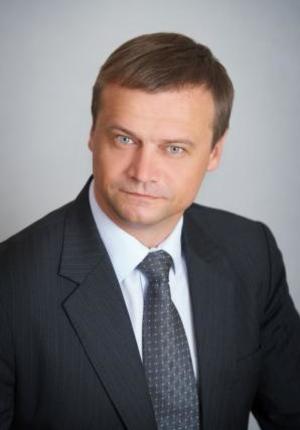 Приложение к постановлению администрации Сизинского сельсовета № 124 от 19.07.2019№ п/пНомер знака по ГОСТ Р 53290-2004Наименование знакаКол-во штукТипоразмер знака пленка «ультра» (тип Б)Дополнительная информацияСпособ установки (опора, стойка, консоль)L-cтойки (м)D-76Месторасположение(адрес)12345678915.21Жилая зона12установленыстойка5ул. Ленина, 149 - примыкание25.21Жилая зона12установленыстойка5ул. Ленина, 86 «а» - примыкание35.21Жилая зона12установленыстойка5ул. Ленина, 82 - примыкание45.21Жилая зона12установленыстойка5ул. Ленина, 70 - примыкание55.21Жилая зона12установленыстойка5ул. Ленина, 54 - примыкание65.21Жилая зона12установленыстойка5ул. Ленина, 44 - примыкание75.21Жилая зона12установленыстойка5ул. Ленина, 22 - примыкание85.22Конец жилой зоны12установленыстойка5ул. Ленина, 149 - примыкание95.22Конец жилой зоны12установленыстойка5ул. Ленина, 86 «а» - примыкание105.22Конец жилой зоны12установленыстойка5ул. Ленина, 82 - примыкание115.22Конец жилой зоны12установленыстойка5ул. Ленина, 70 - примыкание125.22Конец жилой зоны12установленыстойка5ул. Ленина, 54 - примыкание135.22Конец жилой зоны12установленыстойка5ул. Ленина, 44 - примыкание145.22Конец жилой зоны12установленыстойка5ул. Ленина, 22 - примыкание156.4Парковка для инвалидов12установленопораул. Ленина, 86 «А»162.4Уступите дорогу12установленопора ул. Ленина, 151 - примыкание172.4Уступите дорогу12установленопора ул. Ленина, 86 «а» - примыкание182.4Уступите дорогу12установленопора ул. Ленина,  44 - примыкание195.16Место остановки автобуса и (или) троллейбуса12установленопора ул. Ленина, 86 «А»205.16Место остановки автобуса и (или) троллейбуса12установленопора5ул. Ленина, 91 – примыкание215.16Место остановки автобуса (или) троллейбуса12установленстойка5ул. Песочная, 20 – примыкание 225.16Место остановки автобуса (или) троллейбуса12установленопораул. Песочная 56 – примыкание, 235.16Место остановки автобуса (или) троллейбуса12установленопораул. Песочная, 67 – (примыкание)245.16Место остановки автобуса (или) троллейбуса12установленстойка5ул. Песочная, 42 – примыкание 251.23Осторожно, дети!12установленстойка5ул. Песочная, 42 – примыкание261.23Осторожно, дети!12установленстойка5ул. таежная, 17 - примыканиеИтого установлено знаков:Итого установлено знаков:Итого установлено знаков: 24 24 24 24 24 24Учредитель:                 Администрация Сизинского сельсоветаАдрес: 662732,  Красноярский край,               Шушенский р-н, с. Сизая,   ул. Ленина, 86-а                                            Тел. 8(39139) 22-4-37, факс: 8(39139) 22-4-37Издание утверждено 3.04.2008 г.  тиражом в 500 экземпляров.